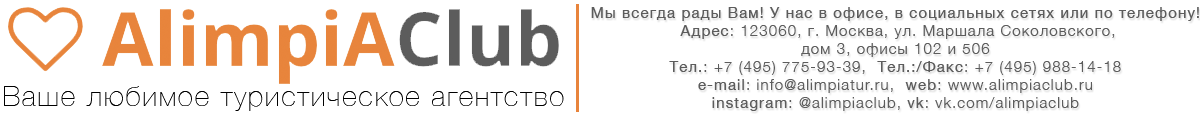 Тоскана для любознательныхАВТОРСКАЯ ПРОГРАММА В МИНИ-ГРУППАХ                                                               ( Группы  8-15 человек  )Недельный тур, искусно сплетенный из загадок, искусства, пейзажей, вина, гор, 
истории, сыра и истинно тосканского шарма, в котором каждый день подарит радость открытия! Названия посещаемых мест звучат, как музыка, не правда ли? Ареццо, 
Орвието, Монтальчино, Сан-Джиминьяно, Монте-Оливето-Маджоре, крепость Поппи, Борро, Лоро-Чуфенна, монастырь Камандоли, Пиеве ди Гроппина, Вальдельса, 
аббатство Сант-Антимо, Лучиньяно.День первый. СубботаРазмещение в отеле. Свободное время. Предвкушение.
День второй. ВоскресеньеПосле завтрака в отеле отправляемся в Пиеве ди Гроппина (время в пути - 45 минут), где сразу окунемся в мистические тайны. А все потому, что эту церковь наполняют загадочные символы. Ее капители украшены сакральными фигурами львов, волчиц, орлов и драконов. Это место с очень сильной энергетикой, ведь еще в древние времена здесь стоял этрусский храм в честь богини охоты Дианы, затем, в V веке, – раннехристианский, на руинах которо был возведен храм периода Лангобардов. Однако в мистику и тайны надолго погружаться не будем - пара минут на автобусе, и мы в Лоро-Чуфенна. Этот романтичный городок сохранил самую старинную в Тоскане и действующую по сей день водяную мельницу X века. Причем мелют здесь не зерно, а каштаны и кукурузу! Кстати, из муки каштанов вытекают типичное местное лакомство под названием кастаньяччо. Полюбуемся на горную речку и живописную мельницу и, конечно, полакомимся!И снова в путь: 20 минут – и мы в Борро. Кажется, что время здесь остановилось. Крепость и средневековое поселение переходили из рук в руки от семьи флорентийцев Пацци к королевской семье Савойя. А затем над всем этим поработал известный современный дизайнер Сальваторе Феррагамо. По улочками Борро можно передвигаться только пешком, любоваться многочисленными лавчонками с изготовленными вручную изделиями из кожи, золота, керамики и «живым» кукольным театром местного священника.Далее свободное время, чтобы заглянуть всюду, куда хочется. Возвращение в отель (время в пути - 30 минут). Кроме того, по дороге мы остановимся у моста Бурьяно и окажемся… внутри знаменитого портрета Моны Лизы. Все дело в том, что Леонардо да Винчи изобразил на легендарной картине именно этот мост.
День третий. ПонедельникПосле завтрака в отеле отправляемся гулять по Ареццо - одному из самых древних городов Тосканы. Мы непременно зайдем в церковь Святого Доменика и увидим шедевр Джованни Чимабуэ «Распятие»,  полный трагизма. Затем заглядем  в  Кафедральный собор и восхитимся  витражами  французского мастера  Гийома  де  Марсилла,  яркими и сочными,  несмотря на солидный  500-летний возраст. Кульминацией  экскурсии станет церковь Святого Франциска, которая хранит «Легенду о животворящем Кресте» Пьеро дела Франческа. Ее мы «прочитаем» как приключенческий комикс.Кроме того, именно в Ареццо средневековый монах-бенедектинец Гвидо с логичной фамилией д'Ареццо придумал ноты, которыми все мы пользуемся до сих пор. Тремя столетиями позже здесь родился главный поэт Италии Петрарка. Еще пару веков спустя Ареццо подарил миру художника, архитектора и писателя Джорджо Вазари. Ну и наконец в наше время режиссер Роберто Бениньи именно в Ареццо снял жизнеутверждающий фильм «Жизнь прекрасна», прославивший город Каннским львом и тремя «Оскарами».Свободное время. На то и свободное, чтобы использовать по собственному усмотрению: пообедать, погулять, пройтись по магазинам…Во второй половине дня для желающих -экскурсия в Орвието*, расположенный в соседней Умбрии (время в пути - 1 час 15 мин.). Городок стоит на большом плоском пласте вулканического туфа: суровые утесы поднимаются к небу почти вертикально, и их дополняют укрепленные стены. В принципе уже одного этого достаточно, чтобы восхититься магией Орвието. А ведь кроме живописного ландшафта, здесь есть еще несколько по-настоящему заслуживающих внимания достопримечательностей, в числе которых и впечатляющий Кафедральный собор, и колодец в скале - чудо инженерной мысли, и таинственные подземные лабиринты.Прекрасный собор выложен белым травертином и зеленовато-черным базальтом, образующим узкие полосы. В интерьере привлекает внимание капелла Сан-Бризио, расписанная фресками Фра Ангелико, и шедевр Луки Синьорелли «Страшный суд».Еще одна достопримечательность Орвието -колодец Святого Патриция на краю скалистого обрыва. Спасаясь от императора Карла V, папа Климент VII бежал в Орвието. Боясь, что в случае осады в городе не будет хватать воды, он приказал выстроить знаменитый колодец Поццо-ди-Сан-Патрицио. Глубина колодца превышает 53 м, диаметр – 13 м, внутри проделано 70 окон и 248 ступенек!Кроме того, вы узнаете, почему собор в Орвието похож на Сиенский, какое чудо случилось в 1263 году, чем отличаются две лестницы в колодце Святого Патриция и что такое слоуфуд.
День четвертый. ВторникПосле завтрака в отеле отправимся в Камальдоли (монастырский комплекс с почти тысячелетней историей) и заглянем в крепость Поппи (где некогда гостил сам Данте Алигьери). Время в пути - 1 час. История монастыря уходит корнями в 1027 год, когда бенедиктинским монахом Сан Ромуальдо была основана церковь Камальдоли. В 1046 году в непосредственной близости от нее монахи построили больницу, первое и самое древнее сооружение монастыря, который со временем рос и расширялся. Помимо архитектуры и святынь (церковь украшают произведения Джорджо Вазари и Андреа делла Роббья), интересны хранящиеся в монастыре рецепты приготовления лекарств XV-XVI веков, средневековые книги и справочники. А еще это место - заповедник тишины и рай для любителей одиночества и медитации. Здесь начинаешь особенно ценить простые радости этой земли…Подумав о вечном, умиротворенные, мы отправляемся в крепость Поппи (время в пути - 20 минут). В 1191 году император Священной Римской империи Генрих IV передал Поппи в составе других земель во владение графу Гвидо Гверра дей Гвиди. На протяжении почти трех столетий история города была неразрывно связана с этим знатным родом, принадлежавшем к наиболее влиятельным тосканским феодальным династиям. Гвиди могли себе позволить прекрасных архитекторов и художников, вот почему крепость создана по проекту Арнольфо ди Камбио, одну из капелл расписал ученик Джотто - Таддео Гадди. И даже сам Данте Алигьери гостил в крепости в начале XIV века и написал именно здесь XXXIII песнь «Чистилища» своей «Божественной комедии». День пятый. СредаПосле завтрака в отеле предлагаются два варианта: провести этот день по собственному сценарию или отправиться на экскурсию в Вальдельсу и Cан-Джиминьяно* (время в пути  1 час 40 минут). В самом сердце Тосканы, в Сиенской провинции, на берегу реки Эльса стоит чудесный город Колле-ди-валь-д’Эльса в окружении оливковых рощ, виноградников и кипарисов. Утонченные пейзажи, шарм средневековой застройки, самое известное в Италии производство изысканного хрусталя и, конечно же, родина талантливого зодчего Арнольфо ди Камбио (вспомним, Палаццо Веккьо во Флоренции и крепость Поппи) - далеко неполный перечень достоинств этого поселения. Кроме того, вас ждет прогулка по сказочным средневековым улочкам, посещение Кафедрального собора, где хранится одна из святынь христианства -- гвоздь с распятия Иисуса Христа, и чудесные магазинчики со сверкающим в лучах солнца хрусталем.Всего 20 минут в пути, и мы в «городе ста башен» Cан-Джиминьяно, занесенном в список всемирного наследия ЮНЕСКО. Красота его каменных улиц и дворцов привлекает миллионы туристов, а гордо возвышающиеся башни делают Cан-Джиминьяно особенным. По одной из гипотез, башни – это стремление выставить напоказ свое могущество и знатность. Выполняя защитную функцию, башни одновременно служили убежищем для семей во времена волнений в городе. И не было наказания суровей, чем лишить семью ее башни или заставить разрушить ее. В Средневековье в период золотого расцвета в городе насчитывалось 72 башни-дома. К 1580 году их количество сократилось до 25. Сегодня осталось лишь 14 башен. Но и они весьма впечатляют!Кроме любования башнями заглянем в главный собор Сан-Джиминьяно и восхитимся творениями великих флорентийцев: архитектора Джулиано ди Майано, скульптора Бенедетто да Майано, художника Доменико Гирландайо и других мастеров. Далее свободное время и возвращение в отель.
День шестой. ЧетвергПосле завтрака в отеле отправляемся в аббатство Сант-Антимо и городок Монтальчино.Первая остановка нашего маршрута -- аббатство Сант-Антимо (время в пути - 1 час 30 минут). В многочисленных спорах о том, какое из  тосканских аббатств самое красивое, стратегически важное или наиболее впечатляющее, чаще всего побеждает Сант-Антимо. Это место захватывает дух! Среди лесов и холмов с серебрящимися оливами, стройных кипарисов и виноградных лоз, в долине, как на ладони, возвышается величественная постройка IX века.История основания монастыря относится к временам Карла Великого, который в 718 году, по пути из Рима в Европу вынужден был остановиться здесь из-за таинственного недуга, поразившего его войско. Что и заставило его дать обет Всевышнему о воздвижении храма при выздоровлении армии. Во время жаркой молитвы Карлу явился ангел и показал целительную траву, которую следовало высушить, измельчить и смешать с вином. И что вы думаете? Помогло! И Карл Великий сдержал свое слово – заложил аббатство.Кроме того, вы узнаете, как называется та целебная трава, кто подарил аббатству мощи Святого Антимо и что помогло монастырю стать самым богатым в регионе.Монтальчино (время в пути - 20 минут) известен как город каменных дубов, храбрецов и виноделов. Очарование Монтальчино -- в живописных пейзажах, словно нарисованных Создателям по всем правилам колористики: красную почву Тосканы расцвечивают ярко-зеленые полосы виноградников и серебристо-зеленые «шахматные поля» оливковых деревьев. В среде ценителей вина Монтальчино известен прежде всего как родина знаменитого «Брунелло», необычайно ароматного вина . История его создания насчитывает всего полтора столетия. И знаменито оно не только своим букетом, хотя в нем переплелись тончайшие оттенки фиалки и дикой вишни, пряностей и шоколада, чернослива и кожи, но и тем, что спустя 6-7 лет вино становится еще более изысканным. Определенно надо продегустировать!Кроме того, вы увидите внушительную средневековую крепость, с башен которой открывается еще более вдохновляющий вид на окрестности, и церкви с великолепными фресками сиенской школы.
День седьмой. ПятницаОчередной итальянский завтрак с чашечкой ароматного кофе и для желающих - экскурсия в Монте-Оливето-Маджоре и Лучиньяно*.Монте-Оливето-Маджоре (время в пути - 1 час 30 минут) - один из важнейших архитектурных комплексов в Тоскане, как из-за своего исторического и территориального значения, так и из-за обилия объектов искусства, которые в нем хранятся. Оно было основано в 1313 году Бернардо Толомеи, представителем одной из самых влиятельных сиенских семей. В 1320 году здесь началось строительство монастыря, а в 1344 году на базе монастыря был создан новый орден оливетанцев. Попасть в аббатство можно по подъемному мосту, который ведет в средневековый дворец, построенный из красного кирпича и увенчанный большой четырехугольной башней. И всюду вас будут встречать великолепные произведения тосканских мастеров – фрески и барельефы. Настоящее пиршество для глаз и души!Но вспомним и о хлебе насущном: для желающих – обед на Вилла Боскарелло. И это не просто вкусная еда и дегустация трех сортов вина, это возможность вкусить пищу в  историческом поместье XVII века! Вилла, сохранившая шарм добротного загородного поместья тосканских аристократов, окружена великолепными пейзажами, и вот это изумительное сочетание природы, истории, тосканской кухни и бокала благородного марочного вина не оставит никого равнодушным.После замечательного обеда отправимся в Лучиньяно (время в пути - 40 минут) – городок, расположенный на холме идеальной формы. Его улицы расходятся по спирали, что делает его одним из самых интересных примеров средневековой застройки. В городском музее хранится «Золотое древо» - золотой реликварий в виде дерева с ветвями, высотой около 2,5 метров, украшенный кораллами и горным хрусталем. Над ним работали известные сиенские мастера Уголино да Вьери и Габриелло д'Антонио, причем работа кипела более ста лет. В медальонах, которые украшают это произведение искусства сиенских ювелиров, содержится очень важная реликвия.  Но какая именно, пусть пока останется секретом. Узнаете на месте.Далее свободное время, возвращение в отель (время в пути - 1 час).
День восьмой. Суббота Вы удивитесь, как быстро неделя пролетела и как много успела вместить. Но вспоминать ее вы будете очень долго. Гарантируем. Освобождение номеров до 10.00. В стоимость тура включено7 ночей в отеле 4 * отель «Континентале» в Ареццо с завтраками;экскурсионная программа на русском языке;сопровождение;транспорт на всю экскурсионную программутраснфер аэропорт Римини – отель – аэропорт Риминивходной билет в крепость Поппискидка за третьего в номере – 4 090 рублей за турВ стоимость тура не включено:Авиаперелёт;Входные билеты в музеи и дополнительные экскурсии: (по желанию);«История о животворящем Кресте» цикл фресок Пьеро делла Франческа в Ареццо – 8 EUR;Дом - музей Джорджо Вазари в Ареццо – 4 EUR.Экскурсия по Орвието: пешеходная экскурсия по Орвието, входной билет в Каппелла Брицци в Кафедральном соборе,трансфер Ареццо-Орвиетo- Ареццо- 90 EURЭкскурсия по Сан Джиминьяно и Валдельса: пешеходная экскурсия по Сан Джиминьяно и Вальдельса, вклюяая входной бидет в Кафедрадьный собор, трансфер Ареццо- Сан Джиминьяно – Вальдельса – Сан Джиминьяно -  100 EUR.Экскурсия в Монте Оливето Маджоре и Лучиньяно: пешеходная экскурсия по Монте Оливето Маджоре и Лучиньяно, включая входной билет в городской музей в Лучиньяно, трансфер Ареццо - Монте Оливето Маджоре-Лучиньяно-Ареццо - 100  EUR.Индивидуальный трансфер аэропорт  Флоренции – отель  в Ареццо  -  10 190 рублей (за машину в один конец);Индивидуальный трансфер аэропорт  Болонии – отель в Ареццо  – 16 990 рублей (за машину в один конец).Индивидуальный трансфер аэропорт  Пизы – отель  в Ареццо  -  16 390 рублей (за машину в один конец);Индивидуальный трансфер аэропорт  Рима – отель  в Ареццо -  28 490 рублей(за машину в один конец);Индивидуальный трансфер аэропорт  Римини – отель в Ареццо   -  16 990 рублей (за машину в один конец);Варианты доехать самостоятельно:Из аэропорта Флоренции – до Ареццо, на рейсовом автобусе до железнодорожного вокзала во Флоренции ( 20 минут в пути) и далее на поезде 1 часа до города Ареццо, стоимость билетов от 15  EUR. Отель расположен в 200 метрах от железнодорожного вокзалаИз аэропорта Болонии – до Ареццо, на рейсовом автобусе до железнодорожного вокзала в Болонии ( 20 минут в пути)  и далее на поезде 2 часа до города Ареццо, стоимость билетов от 25 EUR.Отель расположен в 200 метрах от железнодорожного вокзала               DBL BBДоплата за SNGL BBСтоимость тура с проживаниемв отеле «Континентале»(в центре города Ареццо)www.hotelcontinentalearezzo.com64 590 рублей(стоимость на одного человека при проживании в двухместном номере)               16 990 рублей